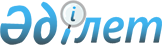 О внесении изменений в постановление акимата города Петропавловска Северо–Казахстанской области от 24 мая 2017 года № 898 "Об определении мест для размещения агитационных печатных материалов и предоставлении помещений для встреч с избирателями всех кандидатов на территории города Петропавловска Северо-Казахстанской области"Постановление акимата города Петропавловска Северо-Казахстанской области от 24 февраля 2020 года № 235. Зарегистрировано Департаментом юстиции Северо-Казахстанской области 3 марта 2020 года № 6073
      В сответствии с пунктами 4, 6 статьи 28 Конституционного Закона Республики Казахстан от 28 сентября 1995 года "О выборах в Республике Казахстан", со статьей 37 Закона Республики Казахстан от 23 января 2001 года "О местном государственном управлении и самоуправлении в Республике Казахстан" акимат города Петропавловска Северо–Казахстанской области ПОСТАНОВЛЯЕТ:
      1. В постановление акимата города Петропавловска Северо-Казахстанской области "Об определении мест для размещения агитационных печатных материалов и предоставлении помещений для встреч с избирателями всех кандидатов на территории города Петропавловска Северо-Казахстанской области" от 24 мая 2017 года № 898 (опубликовано 29 мая 2017 года в Эталонном контрольном банке нормативных правовых актов Республики Казахстан в электронном виде зарегистрирован в Реестре государственной регистрации нормативных правовых актов № 4197) внести следующие изменения:
      приложения 1, 2 к указанному постановлению изложить в новой редакции, согласно приложениям 1, 2 к настоящему постановлению.
      2. Контроль за исполнением данного постановления возложить на руководителя коммунального государственного учреждения "Аппарат акима города Петропавловска".
      3. Настоящее постановление вводится в действие по истечении десяти календарных дней после дня его первого официального опубликования.
       "СОГЛАСОВАНО"
      Председатель Петропавловской 
      городской избирательной комиссии
      __________________ Е. Мамыкин 
      "___"____________2020 года Места для размещения агитационных печатных материалов для всех кандидатов на территории города Петропавловска Северо-Казахстанской области Помещения для проведения встреч с избирателями всех кандидатов по городу Петропавловску Северо-Казахстанской области
					© 2012. РГП на ПХВ «Институт законодательства и правовой информации Республики Казахстан» Министерства юстиции Республики Казахстан
				
      Аким города Петропавловска 

Б. Жумабеков
Приложение 1 к постановлению акимата города Петропавловска Северо-Казахстанской областиПриложение 1 к постановлению акимата города Петропавловска от 24 мая 2017 года № 898
№
Наименование населенного пункта
Месторасположение
1
город Петропавловск
пересечение улиц Абая и имени Мухтара Ауэзова
2
город Петропавловск
пересечение улиц Нұрсұлтан Назарбаев, и Абая, район товарищества с ограниченной ответственностью "Торговый комплекс "Сокол"
3
город Петропавловск
улица Нұрсұлтан Назарбаев, 252, район гипермаркета "Семейный"
4
город Петропавловск
пересечение улиц Нұрсұлтан Назарбаев и Конституции Казахстана, район торгового дома "ЦУМ"
5
город Петропавловск
пересечение улиц Нұрсұлтан Назарбаев и Г. Мусрепова, район торгового дома "Караван"
6
город Петропавловск
улица Пушкина, 103, район коммунального государственного предприятия на праве хозяйственного ведения "Областной центр по профилактике и борьбе со СПИД" коммунального государственного учреждения "Управление здравоохранения акимата Северо-Казахстанской области"
7
город Петропавловск
пересечение улиц Интернациональная и М. Жумабаева, район Республиканского государственного предприятия на праве хозяйственного ведения "Северо-Казахстанский государственный университет имени Манаша Козыбаева" Министерства образования и науки Республики Казахстан, корпус № 6
8
город Петропавловск
пересечение улиц Интернациональная и Астана, район гостиницы "Колос"
9
город Петропавловск
пересечение улиц Интернациональная и Театральная, район рынка "Черемушки"
10
город Петропавловск
улица имени Жамбыла, район остановки магазина "Волна"
11
город Петропавловск
улица имени Жамбыла, 231, район автозаправочной станции Товарищество с ограниченной ответственностью "СК Нефтепродукт"
12
город Петропавловск
улица имени Жамбыла, район коммунального государственного казенного предприятия "Государственный казахский музыкально-драматический театр имени Сабита Муканова управления культуры, архивов и документации акимата Северо-Казахстанской области"
13
город Петропавловск
пересечение улиц Парковая и Конституции Казахстана
14
город Петропавловск
улица имени Жамбыла, район рынка "Тайга"
15
город Петропавловск
улица Ухабова, 5, остановка "Бензострой"
16
город Петропавловск
улица имени Неля Болатбаева, район ресторана "Туркестан"
17
город Петропавловск
улица Украинская, 203, район магазина "Стеклянный" 
18
город Петропавловск
пересечение улиц Хименко и имени Ч. Валиханова, район магазина "Сулпак"
19
город Петропавловск
микрорайон Солнечный, пересечение улиц Солнечная и Дачная, район магазина "Кокетка"
20
город Петропавловск
поселок Борки, улица Зеленая, конечная остановка
21
город Петропавловск
улица имени В. Б. Кошукова, район торгового дома "Пирамида"
22
город Петропавловск
пересечение улиц имени Мухтара Ауэзова и Конституции Казахстана, центральный вход в Парк Первого Президента Республики Казахстан
23
город Петропавловск
поселок Заречный, улица 2-я Заречная, остановка магазин "МАКС"
24
город Петропавловск
улица Пушкина, остановка коммунального государственного предприятия на праве хозяйственного ведения "3 городская больница" акимата Северо-Казахстанской области Управления здравоохранения Северо-Казахстанской области
25
город Петропавловск
улица имени Ч. Валиханова, остановка Коммунального государственного учреждения "Областная казахско-турецкая специализированная школа-лицей-интернат для одаренных детей" акимата Северо-Казахстанской области Министерства образования и науки Республики Казахстан
26
город Петропавловск
улица Карима Сутюшева, остановка напротив торгового центра "Рахмет"
27
город Петропавловск
улица Батыр Баян, район Государственного коммунального казенного предприятия "Ясли-сад "Снежинка" коммунального государственного учреждения "Отдел образования акимата города Петропавловска"
28
город Петропавловск
улица Н. Островского, остановка рынок "Шелковый путь"
29
город Петропавловск
улица имени Панфилова, район коммунального государственного учреждения "Образовательная средняя школа-интернат № 1" государственного учреждения "Отдел образования города Петропавловска" акимата города Петропавловска Северо-Казахстанской области"
30
город Петропавловск
Остановка на пересечении улиц имени Жамбыла и Конституции Казахстана
31
город Петропавловск
улица имени Жамбыла, район торгового дома "Мебельвиль"
32
город Петропавловск
остановка улицы Пушкина, район коммунального государственного предприятия на праве хозяйственного ведения "Детская областная больница" акимата Северо-Казахстанской области управления здравоохранения Северо-Казахстанской области
33
город Петропавловск
улица имени Жалела Кизатова, район Республиканского государственного учреждения "Военный институт Национальной гвардии Республики Казахстан"
34
город Петропавловск
пересечение улиц Карима Сутюшева и М. Жумабаева
35
город Петропавловск
улица имени Григория Потанина, конечная остановка
36
город Петропавловск
улица Набережная, 33, район магазина "Ани"
37
город Петропавловск
улица Абая, остановка "Центральная аптека"
38
город Петропавловск
пересечение улиц Максима Горького и Карима Сутюшева
39
город Петропавловск
пересечение улиц Юрия Медведева и имени Каныша СатпаеваПриложение 2 к постановлению акимата города Петропавловска Северо-Казахстанской областиПриложение 2 к постановлению акимата города Петропавловска от 24 мая 2017 года № 898
№
Наименование населенного пункта
Помещение для проведения встреч
1
город Петропавловск
Актовый зал Государственного коммунального казенного предприятия "Городской дом культуры" при коммунальном государственном учреждении "Отдел культуры и развития языков акимата города Петропавловска", улица К. Сатпаева, 37
2
город Петропавловск
Актовый зал коммунального государственного учреждения "Областная универсальная научная библиотека имени Сабита Муканова управления культуры, архивов и документаций акимата Северо-Казахстанской области" улица Конституции Казахстана, 25
3
город Петропавловск
Актовый зал коммунального государственного казенного предприятия "Петропавловский строительно-экономический колледж" акимата Северо-Казахстанской области Министерства образования и науки Республики Казахстан, улица Нұрсұлтан Назарбаев, 262